                [АРАР                                                             ПОСТАНОВЛЕНИЕ            31  август     2017  й.                   № 28                        31  августа   2017 г.Об утверждении Положения об общественной комиссии по вопросам подготовки и реализации муниципальной программы «Формирование современной городской среды в сельском поселении Старокалмашевский   сельсовет муниципального района Чекмагушевский район Республики Башкортостан»Руководствуясь ст.ст.33, 43 Федерального закона от 06.10.2003 № 131-ФЗ  «Об общих принципах организации местного самоуправления в Российской Федерации», Правилами предоставления и распределения субсидий из федерального бюджета бюджетам субъектов Российской Федерации на поддержку государственных программ субъектов Российской Федерации и муниципальных программ формирования современной городской среды, утвержденными постановлением Правительства Российской Федерации от 10.02.2017 № 169, ст.11, 14 Закона Республики Башкортостан от 18.03.2005 № 162-з «О местном самоуправлении в Республике Башкортостан», Уставом сельского  поселения Старокалмашевский сельсовет муниципального района Чекмагушевский район Республики Башкортостан,  Администрация  сельского  поселения  Старокалмашевский   сельсовет муниципального района Чекмагушевский район Республики Башкортостан  постановляет:	1. Утвердить прилагаемое Положение об общественной комиссии по вопросам подготовки и реализации муниципальной программы «Формирование современной городской среды в сельском поселении Старокалмашевский  сельсовет муниципального района Чекмагушевский район Республики Башкортостан».  2. Настоящее постановление разместить на официальном сайте   Администрации сельского поселения Старокалмашевский  сельсовет муниципального района Чекмагушевский район Республики Башкортостан в информационно-телекоммуникационной сети «Интернет».3. Контроль за выполнением настоящего постановления оставляю за собой.	4. Настоящее постановление вступает в силу со дня подписания.Глава сельского поселения                                                     А.У.МакуловУТВЕРЖДЕНОПостановлением Администрации сельского поселения Старокалмашевский  сельсовет муниципального района Чекмагушевский район Республики Башкортостан от  «31» августа 2017 №28ПОЛОЖЕНИЕоб общественной комиссии по вопросам подготовки и реализации муниципальной программы «Формирование современной городской среды в сельском поселении Старокалмашевский сельсовет муниципального района Чекмагушевский район Республики Башкортостан»                                                        1. Общие положения Положение об общественной комиссии по вопросам подготовки и реализации муниципальной программы «Формирование современной городской среды в сельском поселении Старокалмашевский  сельсовет муниципального района Чекмагушевский район Республики Башкортостан» (далее – положение) разработано в соответствии со  ст.33 Федерального закона от 06.10.2003 №131-ФЗ «Об общих принципах организации местного самоуправления в Российской Федерации», Правилами предоставления и распределения субсидий из федерального бюджета бюджетам субъектов Российской Федерации на поддержку государственных программ субъектов Российской Федерации и муниципальных программ формирования современной городской среды, утвержденными Постановлением Правительства Российской Федерации от 10.02.2017 № 169, ст.11 Закона Республики Башкортостан от 18.03.2005 N 162-з «О местном самоуправлении в Республике Башкортостан», Устава сельского  поселения  Старокалмашевский   сельсовет муниципального района Чекмагушевский район Республики Башкортостан и устанавливает  порядок формирования, полномочия, формы работы и виды принимаемых решений общественной комиссии по вопросам подготовки и реализации муниципальной программы «Формирование современной городской среды на территории сельского  поселения Старокалмашевский сельсовет муниципального района Чекмагушевский район Республики Башкортостан (далее - общественная комиссия).1.2. Основной задачей деятельности общественной комиссии является выдвижение и поддержка значимых гражданских инициатив, направленных на реализацию в сельском поселении Старокалмашевский  сельсовет муниципального района  Чекмагушевский район Республики Башкортостан приоритетного проекта «Формирование современной городской среды».1.3. Общественная комиссия создается в целях привлечения граждан, общественных объединений и некоммерческих организаций к общественному обсуждению вопросов, касающихся подготовки и реализации муниципальной программы «Формирование современной городской среды на территории сельского поселения Старокалмашевский  сельсовет муниципального района Чекмагушевский район Республики Башкортостан», а также осуществления контроля и координации реализации муниципальной программы.    1.4. Общественная комиссия в своей деятельности руководствуется Конституцией Российской Федерации, Конституцией Республики Башкортостан, федеральными законами, законами Республики Башкортостан, методическими рекомендациями, утвержденными Министерством строительства и жилищно-коммунального хозяйства Российской Федерации, нормативно-правовыми актами федерального, республиканского значения, муниципальными правовыми актами и настоящим положением. 2. Полномочия общественной комиссии     2.1.  В целях осуществления  поставленных задач общественная комиссия:	1) осуществляет сбор и оценку предложений заинтересованных лиц по благоустройству дворовых территорий, наиболее посещаемых территорий общего пользования  для включения объектов благоустройства в проект муниципальной программы «Формирование современной городской среды в сельском поселении Старокалмашевский  сельсовет муниципального района Чекмагушевский район Республики Башкортостан» (далее – муниципальная программа);  2) организует общественное обсуждение проекта муниципальной программы;   3) оценивает объем поступивших и одобренных предложений и при необходимости, предпринимает дополнительные действия по инициированию предложений собственников помещений в многоквартирных домах по подготовке и принятию соответствующих решений;   4) рассматривает обращения граждан, общественных организаций по вопросам разработки и реализации муниципальной программы;   5) принимает решения о включении  объектов комплексного благоустройства в муниципальную программу;          6) осуществляет контроль  за реализацией приоритетного проекта и рассмотрения любого рода вопросов, возникающих в связи с его реализацией;          7)осуществляет контроль и координацию хода выполнения муниципальных программ формирования современной городской среды (далее – муниципальные программы), в том числе конкретных мероприятий в рамках указанных программ;   8) заслушивает на своих заседаниях информацию предприятий, организаций администрации сельского  поселения  Старокалмашевский  сельсовет муниципального района Чекмагушевский район Республики Башкортостан по вопросам реализации муниципальной программы;  9) вносит предложения по эффективности реализации муниципальной программы и взаимодействию с общественностью.                          3. Состав общественной комиссии3.1. Состав общественной комиссии формируется не  менее восьми  человек  в порядке, установленном настоящим положением. 3.2. В состав общественной комиссии входят представители:Совета сельского поселения Старокалмашевский  сельсовет муниципального района Чекмагушевский район Республики Башкортостан;администрации сельского поселения Старокалмашевский  сельсовет  муниципального района Чекмагушевский район Республики Башкортостан;политических партий, общественных организаций и иных негосударственных некоммерческих организаций, расположенных на территории сельского поселения Старокалмашевский сельсовет муниципального района Чекмагушевский район Республики Башкортостан и, зарегистрированных в установленном порядке;предприятий, организаций и учреждений сельского поселения Старокалмашевский  сельсовет муниципального района Чекмагушевский район Республики Башкортостан;В состав общественной комиссии вправе входить граждане с активной жизненной позицией, пользующиеся авторитетом и уважением среди жителей города. 4. Формирование и деятельность общественной комиссии4.1.  Формирование и деятельность общественной комиссии основывается на принципах добровольности, коллегиальности, открытости и гласности.4.2. Персональный состав общественной  комиссии формируется по результатам рассмотрения предложений жителей, органов местного самоуправления, предприятий, организаций и учреждений, политических партий, общественных организаций и иных негосударственных некоммерческих организаций о включении их представителей в состав общественной комиссии.4.3. В целях формирования состава общественной комиссии на официальном сайте администрации сельского поселения  Старокалмашевский  сельсовет муниципального района Чекмагушевский район Республики Башкортостан в сети Интернет размещается уведомление о начале процедуры формирования состава общественной комиссии с указанием срока подачи предложений. По окончанию срока принятия предложений  состав Общественной комиссии утверждается постановлением Администрации сельского поселения Старокалмашевский сельсовет муниципального района Чекмагушевский  район Республики Башкортостан.4.4. Общественная комиссия осуществляет свою деятельность в режиме заседаний. Заседания общественной комиссии проводятся по мере необходимости, но не реже одного раза в квартал.4.5. Председателем общественной комиссии является депутат Совета сельского   поселения Старокалмашевский  сельсовет   муниципального района Чекмагушевский  район Республики Башкортостан.4.6. В случае отсутствия председателя руководство общественной комиссии осуществляет заместитель председателя общественной комиссии. 4.7. Решения комиссии принимаются большинством голосов присутствующих на заседании членов комиссии и оформляются протоколом, который подписывают председательствующий на заседании комиссии. При равенстве голосов  членов комиссии решающим является голос председателя комиссии. В случае несогласия с  принятым решением члены комиссии вправе выразить свое особое мнение в письменной форме и приложить его к решению Комиссии.      	Протокол Заседания Комиссии размещается на официальном сайте администрации сельского  поселения Старокалмашевский  сельсовет муниципального района Чекмагушевский район Республики Башкортостан  в информационно-телекоммуникационной сети «Интернет».4.8. При решении вопросов на заседании общественной комиссии каждый член обладает одним голосом. 4.9. Члены общественной комиссии осуществляют свою деятельность лично и не вправе делегировать свои полномочия другим лицам. Управляющий делами                                         Д.К.БайбаковаБАШ[ОРТОСТАН  РЕСПУБЛИКА]ЫСА[МА{ОШ  РАЙОНЫ муниципаль районЫНЫ@   СА[МА{ОШ АУЫЛ СОВЕТЫ АУЫЛ  БИЛ^м^]Е ХАКИМИ^ТЕ 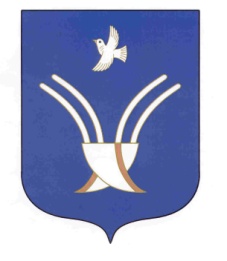 АДМИНИСТРАЦИЯ          сельского поселения Старокалмашевский сельсоветмуниципального района Чекмагушевский район Республики Башкортостан